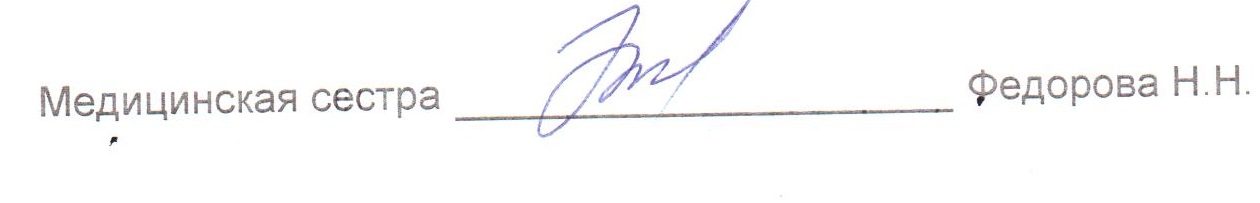 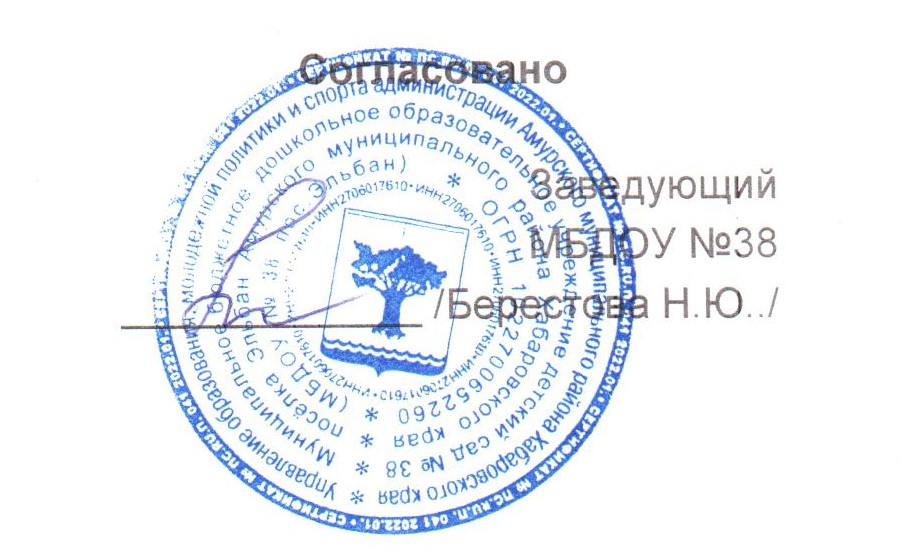 МЕНЮМЕНЮМЕНЮМЕНЮ5 декабря 2023 г.5 декабря 2023 г.5 декабря 2023 г.5 декабря 2023 г.5 декабря 2023 г.5 декабря 2023 г.5 декабря 2023 г.5 декабря 2023 г.5 декабря 2023 г.Сад 12 часовСад 12 часовСад 12 часовСад 12 часовСад 12 часовСад 12 часовСад 12 часовСад 12 часовСад 12 часовСад 12 часовСад 12 часовСад 12 часовСад 12 часовСад 12 часовСад 12 часовСбор-
ник
рецеп-
турСбор-
ник
рецеп-
тур№
техн.
картыНаименование блюдаНаименование блюдаНаименование блюдаНаименование блюдаВыходВыходХимический составХимический составХимический составХимический составХимический составХимический составЭнерге-
тическая
ценность,
ккалВита-
мин
С, мгСбор-
ник
рецеп-
турСбор-
ник
рецеп-
тур№
техн.
картыНаименование блюдаНаименование блюдаНаименование блюдаНаименование блюдаВыходВыходБелки, гБелки, гЖиры, гЖиры, гЖиры, гУгле-
воды, гЭнерге-
тическая
ценность,
ккалВита-
мин
С, мгЗавтракЗавтракЗавтракЗавтракЗавтракЗавтракЗавтракЗавтракЗавтракЗавтракЗавтракЗавтракЗавтракЗавтракЗавтракЗавтракЗавтрак20122012215ОМЛЕТ НАТУРАЛЬНЫЙОМЛЕТ НАТУРАЛЬНЫЙОМЛЕТ НАТУРАЛЬНЫЙОМЛЕТ НАТУРАЛЬНЫЙ17517511,511,51616163,22050,3к/кк/кк/кЧАЙ С МОЛОКОМЧАЙ С МОЛОКОМЧАЙ С МОЛОКОМЧАЙ С МОЛОКОМ2002002,72,72,82,82,815,81000,520082008ХЛЕБ ПШЕНИЧНЫЙХЛЕБ ПШЕНИЧНЫЙХЛЕБ ПШЕНИЧНЫЙХЛЕБ ПШЕНИЧНЫЙ4040330,20,20,219,59202008200813МАСЛО (ПОРЦИЯМИ)МАСЛО (ПОРЦИЯМИ)МАСЛО (ПОРЦИЯМИ)МАСЛО (ПОРЦИЯМИ)554,14,14,1370ИтогоИтогоИтогоИтогоИтогоИтогоИтого42042017,217,223,123,123,138,54340,8II ЗавтракII ЗавтракII ЗавтракII ЗавтракII ЗавтракII ЗавтракII ЗавтракII ЗавтракII ЗавтракII ЗавтракII ЗавтракII ЗавтракII ЗавтракII ЗавтракII ЗавтракII ЗавтракII Завтрак20082008442СОК ФРУКТОВЫЙСОК ФРУКТОВЫЙСОК ФРУКТОВЫЙСОК ФРУКТОВЫЙ1501500ИтогоИтогоИтогоИтогоИтогоИтогоИтого1501500ОбедОбедОбедОбедОбедОбедОбедОбедОбедОбедОбедОбедОбедОбедОбедОбедОбед2008200884ЩИ ИЗ СВЕЖЕЙ КАПУСТЫ С
КАРТОФЕЛЕМЩИ ИЗ СВЕЖЕЙ КАПУСТЫ С
КАРТОФЕЛЕМЩИ ИЗ СВЕЖЕЙ КАПУСТЫ С
КАРТОФЕЛЕМЩИ ИЗ СВЕЖЕЙ КАПУСТЫ С
КАРТОФЕЛЕМ1801803,93,99,79,79,771359,120082008335ПЮРЕ КАРТОФЕЛЬНОЕПЮРЕ КАРТОФЕЛЬНОЕПЮРЕ КАРТОФЕЛЬНОЕПЮРЕ КАРТОФЕЛЬНОЕ1301303,23,25,15,15,121,814610,620082008231РЫБА, ТУШЕННАЯ В ТОМАТЕ С
ОВОЩАМИРЫБА, ТУШЕННАЯ В ТОМАТЕ С
ОВОЩАМИРЫБА, ТУШЕННАЯ В ТОМАТЕ С
ОВОЩАМИРЫБА, ТУШЕННАЯ В ТОМАТЕ С
ОВОЩАМИ100100191911,911,911,93,11971,820082008ХЛЕБ РЖАНО-ПШЕНИЧНЫЙХЛЕБ РЖАНО-ПШЕНИЧНЫЙХЛЕБ РЖАНО-ПШЕНИЧНЫЙХЛЕБ РЖАНО-ПШЕНИЧНЫЙ50500к/кк/кк/кКОМПОТ ИЗ СВЕЖИХ ЯБЛОККОМПОТ ИЗ СВЕЖИХ ЯБЛОККОМПОТ ИЗ СВЕЖИХ ЯБЛОККОМПОТ ИЗ СВЕЖИХ ЯБЛОК1801800,20,20,20,20,215,9671,6ИтогоИтогоИтогоИтогоИтогоИтогоИтого64064026,326,326,926,926,947,854523,1ПолдникПолдникПолдникПолдникПолдникПолдникПолдникПолдникПолдникПолдникПолдникПолдникПолдникПолдникПолдникПолдникПолдникСНЕЖОКСНЕЖОКСНЕЖОКСНЕЖОК200200112020082008471БУЛОЧКА "ВЕСНУШКА"БУЛОЧКА "ВЕСНУШКА"БУЛОЧКА "ВЕСНУШКА"БУЛОЧКА "ВЕСНУШКА"50504,54,54,44,44,431,71850ИтогоИтогоИтогоИтогоИтогоИтогоИтого2502504,54,54,44,44,431,72970УжинУжинУжинУжинУжинУжинУжинУжинУжинУжинУжинУжинУжинУжинУжинУжинУжин20082008262ГОВЯДИНА, ТУШЕННАЯ С
КАПУСТОЙГОВЯДИНА, ТУШЕННАЯ С
КАПУСТОЙГОВЯДИНА, ТУШЕННАЯ С
КАПУСТОЙГОВЯДИНА, ТУШЕННАЯ С
КАПУСТОЙ20020012,712,731,631,631,611,528329,3720082008ХЛЕБ ПШЕНИЧНЫЙХЛЕБ ПШЕНИЧНЫЙХЛЕБ ПШЕНИЧНЫЙХЛЕБ ПШЕНИЧНЫЙ4040330,20,20,219,592020082008411КИСЕЛЬ ИЗ КОНЦЕНТРАТА
ПЛОДОВО-ЯГОДНОГОКИСЕЛЬ ИЗ КОНЦЕНТРАТА
ПЛОДОВО-ЯГОДНОГОКИСЕЛЬ ИЗ КОНЦЕНТРАТА
ПЛОДОВО-ЯГОДНОГОКИСЕЛЬ ИЗ КОНЦЕНТРАТА
ПЛОДОВО-ЯГОДНОГО18018025,21010ИтогоИтогоИтогоИтогоИтогоИтогоИтого42042015,715,731,831,831,856,247629,37ВсегоВсегоВсегоВсегоВсегоВсегоВсегоВсегоВсего63,763,786,286,286,2174,2175253,27